Приложение
к границам охранной зоны памятника
 природы регионального значения 
«Большие криницы» («Родники Большие криницы»), расположенного в Клетнянском районе 
Брянской областиКарта-схема охранной зоны особо охраняемой природной территории - памятника природы регионального значения 
«Большие криницы» («Родники Большие криницы»)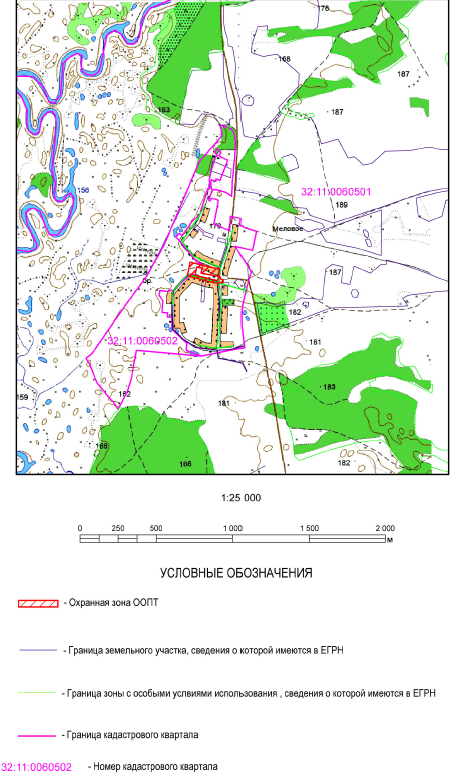 